СОВЕТ НАРОДНЫХ ДЕПУТАТОВВЕРХНЕМАМОНСКОГО СЕЛЬСКОГО ПОСЕЛЕНИЯВЕРХНЕМАМОНСКОГО МУНИЦИПАЛЬНОГО РАЙОНАВОРОНЕЖСКОЙ ОБЛАСТИРЕШЕНИЕот  29 сентября   2021 г. №34------------------------------------------с. Верхний МамонО прогнозируемом плане приватизации муниципального имущества Верхнемамонского сельского поселения Верхнемамонского муниципального района Воронежской области на 2021 годВ соответствии со статьями 10, 13 Федерального закона от 21.12.2001 № 178-ФЗ «О приватизации государственного и муниципального имущества», статьями 27, 49 Устава Верхнемамонского сельского поселения Верхнемамонского муниципального района Воронежской областиСовет народных депутатов Верхнемамонского сельского поселенияРЕШИЛ:  1. Утвердить перечень муниципального имущества Верхнемамонского сельского поселения Верхнемамонского муниципального района Воронежской области, подлежащего приватизации в 2021 году, согласно приложению.  2. Опубликовать настоящее решение в официальном периодическом печатном издании «Информационный бюллетень Верхнемамонского сельского поселения Верхнемамонского муниципального района Воронежской области».3. Настоящее решение вступает в силу с  « 29 » сентября  2021 года. Исполняющий обязанности главыадминистрации Верхнемамонского сельского поселения                                                                             О.М. МалаховИсполняющий обязанности председателяСовета народных депутатов Верхнемамонского сельского поселения                                              Д.В. Кабанов                                           жение         Приложение к решению Совета народных депутатов Верхнемамонского сельского поселения От   29  сентября 2021  №34Переченьмуниципального имущества Верхнемамонского сельского поселения Верхнемамонского муниципального района Воронежской области, подлежащего приватизации в 2021 году№ п/пНаименование и основные характеристики имуществаКадастровый номерАдрес местонахожденияСпособ приватизации1Земельный участок36:06:0100001:118с. Верхний Мамон, ул. Октябрьскаяаукцион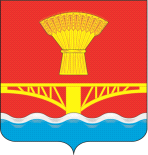 